Hrvatski jezik, 23.4.2020. - četvrtakPonavljam rečeniceUdobno se smjesti i riješi kviz.https://learningapps.org/watch?v=pige57faa18Nacrtaj koliko si zadovoljna/zadovoljan svojim znanjem o rečenicama.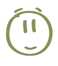 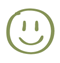 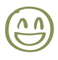 